Хотите служить в органах внутренних дел?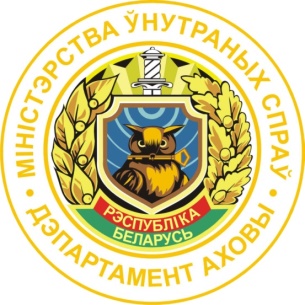 Обращайтесь к нам.Волковысский отдел Департамента охраны МВД Республики Беларусь приглашает Вас на   службу на должности рядового и младшего начальствующего состава.Мы предлагаем следующие гарантии:Стабильная заработная плата от 900 рублей (средняя заработная плата  от 1200 – 1400  белорусских рублей), гибкая система премирования и поощрения личного состава;лица, принятые на службу в ОВД, зачисляются в кадры МВД, снимаются с воинского учета и призыву на военную службу не подлежат;включение в списки нуждающихся в улучшении жилищных условий по месту службы сотрудника;право на получение льготного кредита на строительство жилья;выплата денежной компенсации за пользование жилыми помещениями по договору найма  согласно законодательства;отпуск от 30 до 45 суток в зависимости от выслуги;оплата проезда к месту проведения отпуска;пособие на оздоровление к отпуску в размере 2-х окладов денежного содержания;возможность получения образования в одном из учебных заведений МВД (Академия МВД, Могилевский институт МВД), социально оплачиваемые отпуска на периоды сессий в системе МВД;обеспечение бесплатным обмундированием, согласно нормам довольствия;обслуживание в поликлинике МВД; пенсионное обеспечение после 48 лет с учетом выслуги 20 лет и более;сотрудникам, выполняющим служебные обязанности в сверхурочное время, а так же выходные и праздничные дни, выплачивается денежная компенсацияТребования, предъявляемые к кандидатам на службу в органы внутренних дел:возраст до 28 лет;гражданство Республики Беларусь;образование не ниже общего среднего; способность по своим личным, моральным качествам, состоянию     здоровья, выполнять задачи, возложенные на подразделение Департамента охраны.При Вашей заинтересованности и для получения более подробной информации об условиях прохождения службы обращайтесь:По адресу: г. Волковыск, ул. Советская, 42Время работы: понедельник-пятница, с 9.00 до 18.00.Суббота, воскресенье – выходной.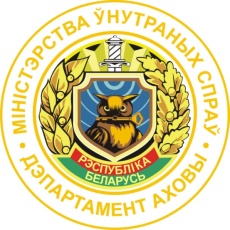 